BREN JOY RELEASES SLEEK SINGLE “FIJI FINE”LISTEN HERE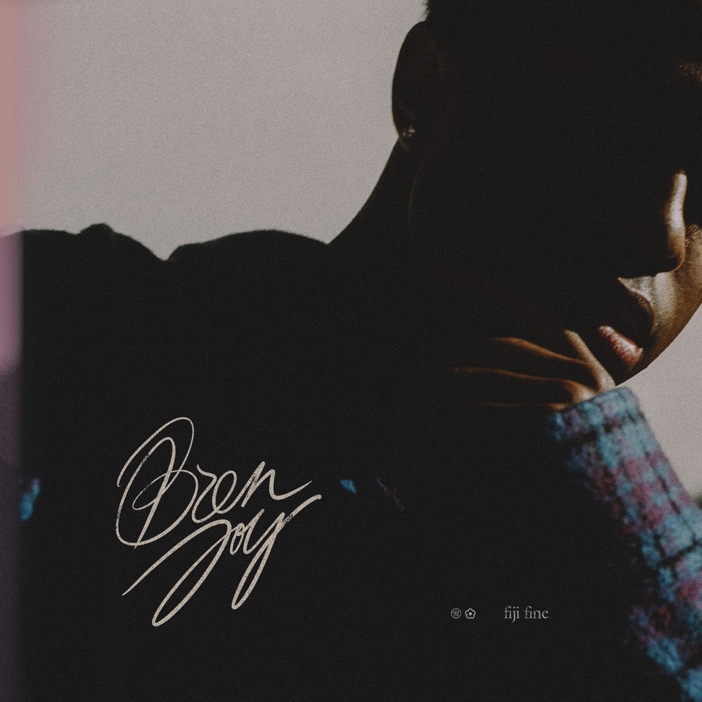 Click here for hi-res single art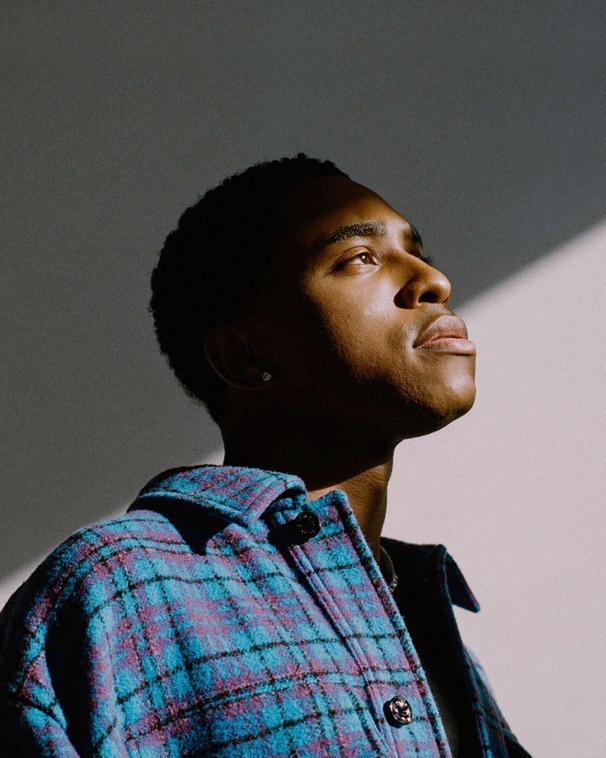 Click her for hi-res image###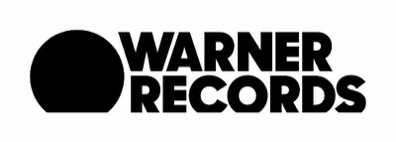 